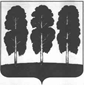 АДМИНИСТРАЦИЯ БЕРЕЗОВСКОГО РАЙОНАХАНТЫ-МАНСИЙСКОГО АВТОНОМНОГО ОКРУГА – ЮГРЫПОСТАНОВЛЕНИЕот 19.02.2024 	                                                                                              № 130пгт. БерезовоО внесении изменения в постановление администрации Березовского района от 26.12.2023 № 978 «О муниципальной программе «Современная транспортная система Березовского района» В целях приведения нормативного правового акта администрации Березовского района в соответствие с действующим законодательством:Пункт 1 постановления администрации Березовского района от 26.12.2023 № 978 «О муниципальной программе «Современная транспортная система Березовского района» изложить в следующей редакции:«1.	Утвердить муниципальную программу «Современная транспортная система Березовского района» согласно приложению к настоящему постановлению.».Опубликовать настоящее постановление в газете «Жизнь Югры» и разместить на официальном веб-сайте органов местного самоуправления Березовского района. Настоящее постановление вступает в силу после его официального опубликования и распространяется на правоотношения, возникшие с 01.01.2024.И.о. главы района                                                                                     Г.Г. Кудряшов